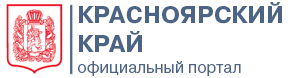 Закон Красноярского края "Об установлении границ и наделении соответствующим статусом муниципального образования Каратузский район и находящихся в его границах иных муниципальных образований"25 февраля 2005, пятница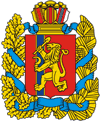 ЗАКОНОДАТЕЛЬНОЕ СОБРАНИЕ КРАСНОЯРСКОГО КРАЯ
Закон Красноярского края ОБ УСТАНОВЛЕНИИ ГРАНИЦ И НАДЕЛЕНИИ СООТВЕТСТВУЮЩИМ СТАТУСОМ МУНИЦИПАЛЬНОГО ОБРАЗОВАНИЯ КАРАТУЗСКИЙ РАЙОН И НАХОДЯЩИХСЯ В ЕГО ГРАНИЦАХ ИНЫХ МУНИЦИПАЛЬНЫХ ОБРАЗОВАНИЙСтатья 1Установить границы в соответствии с картографическими описаниями (планами) границ и наделить статусом сельских поселений следующие муниципальные образования:Амыльский сельсовет, в состав которого входят сельские населенные пункты: село Ширыштык (административный центр), деревня Таловка, деревня Черниговка (приложение 1);Верхнекужебарский сельсовет, в состав которого входят сельские населенные пункты: село Верхний Кужебар (административный центр), деревня Алексеевка (приложение 2);Каратузский сельсовет, в состав которого входят сельские населенные пункты: село Каратузское (административный центр), деревня Средний Кужебар (приложение 3);Качульский сельсовет, в состав которого входит сельский населенный пункт село Качулька (административный центр) (приложение 4);Лебедевский сельсовет, в состав которого входят сельские населенные пункты: деревня Лебедевка (административный центр), деревня Ключи (приложение 5);Моторский сельсовет, в состав которого входят сельские населенные пункты: село Моторское (административный центр), деревня Верхняя Буланка, деревня Нижняя Буланка (приложение 6);Нижнекужебарский сельсовет, в состав которого входит сельский населенный пункт село Нижний Кужебар (административный центр) (приложение 7);Нижнекурятский сельсовет, в состав которого входят сельские населенные пункты: село Нижние Куряты (административный центр), деревня Верхние Куряты (приложение 8);Сагайский сельсовет, в состав которого входит сельский населенный пункт село Сагайское (административный центр) (приложение 9);Старокопский сельсовет, в состав которого входит сельский населенный пункт село Старая Копь (административный центр) (приложение 10);Таскинский сельсовет, в состав которого входит сельский населенный пункт село Таскино (административный центр) (приложение 11);Таятский сельсовет, в состав которого входят сельские населенные пункты: село Таяты (административный центр), деревня Малиновка (приложение 12);Уджейский сельсовет, в состав которого входит сельский населенный пункт село Уджей (административный центр) (приложение 13);Черемушинский сельсовет, в состав которого входят сельские населенные пункты: село Черемушка (административный центр), деревня Верхний Суэтук, деревня Куркино, деревня Старомолино, деревня Чубчиково, деревня Шалагино (приложение 14).Статья 21. Установить, что в состав муниципального образования Каратузский район входят муниципальные образования, указанные в статье 1 настоящего Закона.2. Установить границы муниципального образования Каратузский район согласно картографическому описанию (плану) границ (приложение 15) и наделить его статусом муниципального района.3. Определить административным центром муниципального образования Каратузский район село Каратузское.Статья 3Настоящий Закон вступает в силу через десять дней после его официального опубликования.Губернатор
Красноярского края 
А. Г. ХЛОПОНИНПостоянный адрес документа: http://zakon.krskstate.ru/doc/351Адрес полной версии этой страницы: http://www.zakon.krskstate.ru/0/doc/351/© Администрация Губернатора Красноярского края25.02.05№ 13-3107